	LIITE 3D: Kiinteistön haltijan pitkäaikainen työttömyys tai sairaus taikka muu näihin rinnastuva sosiaalinen suorituseste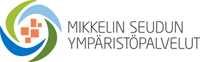 Liite poikkeamishakemukseen jätevesien käsittelystäYmpäristönsuojelulaki 527/2014 156d §ILMOITUKSEN TUNNISTETIEDOTOHJEET LIITE 3DKangas, A. (toim). Haja-asutuksen jätevedet – Lainsäädäntö ja käytännöt. 2017. Ympäristöopas. Ympäristöministeriö. http://urn.fi/URN:ISBN:978-952-11-4740-1 Kiinteistön haltijan muu sosiaalinen suoritusesteKiinteistökohtaista poikkeusta voidaan hakea myös sosiaalisin perustein. Tämä tulee kyseeseen silloin, kun pitkäaikainen työttömyys, sairaus tai muu seikka on heikentänyt kiinteistön haltijan taloudellista tilannetta niin, että investointia jätevesijärjestelmään voidaan pitää kohtuuttomana. Arvioidessaan kiinteistön haltijan taloudellista tilaa kunnan viranomainen voi kuitenkin käyttää apunaan sitä kokemusta, joka on saatu sovellettaessa muita vastaavia, osin tarkempia tulorajoja sisältäviä säännöksiä. Kunnan ympäristönsuojeluviranomainen voi esim. pyytää asiasta lausuntoa sosiaaliviranomaiselta, jolloin kiinteistön haltijan varallisuus- yms. tietoja käsittelee vain asiaan kuuluva viranomainen.Palautusosoite: Mikkelin seudun ympäristöpalvelut, Maaherrankatu 9 – 11,50100, MikkeliPalautusosoite: Mikkelin seudun ympäristöpalvelut, Maaherrankatu 9 – 11,50100, Mikkeli(Viranomainen täyttää)DiaarimerkintäViranomaisen yhteystiedotLiite on saapunut 1. HAKIJAHakijan nimiHakijan nimiHakijan postiosoiteHakijan postiosoiteHakijan sähköpostiosoiteHakijan puh.nro2. LISÄTIETOJA KIINTEISTÖN HALTIJOIDEN TULOISTA JA VARALLISUUDESTAKaikkien kiinteistönhaltijoiden tulotSäännölliset kuukausitulot tällä hetkellä yhteensä:       €/kk(mm. ansiotulot, sosiaaliperusteiset tulot, eläkkeet yms.)Satunnaiset tulot yhteensä:       €/kk(mm. osinkotulot, vuokratulot, satunnaiset palkat ja palkkiot, myyntitulot, muut epäsäännölliset tulot)Viimeksi toimitetun verotuksen verolipun jäljennökset on liitettävä hakemukseen.Kiinteistönhaltijoiden lainatAsuntolainat, pääoma:          €,      kk-lyhennys          €/kkMuut lainat, pääoma:          €,      kk-lyhennys          €/kkMuiden lainojen käyttötarkoitus:      Asuinkiinteistön lisäksi asunnossa asuva kiinteistön haltija on omistanut ja luovuttanut viimeisten viiden (5) vuoden aikana muita asuntoja, kiinteistöjä tai määräaloja (asunnot, maa- ja metsätilat yms.) Ei        Kyllä, selvitys mitä:      Kulkuneuvot (merkki ja malli, vuosimalli):      Arvopaperit, mm. osakkeet, rahastosijoitukset ja vastaavat (mitä, lukumäärä, arvo euroina):      Muut varat (mm. pankkitilien saldot euroina, muut säästöt):      Lisätietoja varallisuudesta:       Erillinen selvitys liitteenä3. LISÄTIETOJA TALOUDELLISESTA KOHTUUTTOMUUDESTAArvio jätevesien käsittelyn saneerauksen kustannuksista:Perustelut poikkeamiseksi kohtuuttomuuden johdosta. Lisätietoja taloudellisesta kohtuuttomuudesta:Arvio jätevesien käsittelyn saneerauksen kustannuksista:Perustelut poikkeamiseksi kohtuuttomuuden johdosta. Lisätietoja taloudellisesta kohtuuttomuudesta:4. ALLEKIRJOITUKSETPaikka ja päivämäärä          ____________________________________________________________________________________________________________Hakijan allekirjoitusNimen selvennys